« COMMUNICATION : RESEAUX SOCIAUX »Public :Toute personne souhaitant développer une dimension commerciale digitale dans son activité professionnellePrérequis : Savoir parler, écrire et comprendre le françaisDurée de formation : 14 heures2 joursInscription : Pour toute demande d’inscription, veuillez nous contacter au 06 60 26 89 92 ou par email : philippetran.pro@gmail.comObjectifs :A l'issue de la formation, le stagiaire sera capable de comprendre le rôle de Community Manager, développer une stratégie de communication sur les réseaux sociaux et comprendre la publicité sur les réseaux sociaux.Moyen et modalité :PrésentielAlternance de théorie et de pratiqueMoyens Techniques :Tables, chaises, supports visuels, ordinateur, paperboard et feutres, vidéo-projecteur Adaptation et suivi de la formation :Un suivi de la formation et accompagnement seront réalisés tout au long de la formation. La formation pourra être adaptée pour palier à des difficultés majeures rencontrées par l’apprenant.Évaluation de parcours :Le contrôle de connaissances permettant de vérifier le niveau de connaissances acquis par les Stagiaires est effectué selon les modalités suivantes :QuestionnaireÉvaluation du besoin :Un questionnaire sera proposé pour analyser l’adéquation du besoin de formation avec les formations dispensées.Test de positionnement :Un test de positionnement sera proposé pour adapter la formation avec le niveau de connaissance du stagiaire"Délai d’accès :Un délai minimum et incompressible de 14 jours entre l'inscription et l’accès à la formation est appliqué.Handicap :Toutes les formations dispensées à Nextnet Formation sont accessibles aux personnes en situation de handicap. Lors de l’inscription à nos formations, nous étudions avec le candidat en situation de handicap et à travers un questionnaire les actions que nous pouvons mettre en place pour favoriser son apprentissage.Pour cela, nous pouvons également nous appuyer sur un réseau de partenaires nationaux préalablement identifiés.Coordonnées des partenaires handicap : AGEFIPH
Hélène Patry Heintz Aline DA DALTO
04 42 93 15 50
rhf-provence-alpes-cotedazur@agefiph.asso.frMDPH
MDPH06 27, boulevard Paul Montel Nice Leader Bâtiment Ariane 06200 Nice
0 805 560 580
mdph@cg06.frCAP EMPLOI
Le Cap Var C1148 Avenue Guynemer
06700 - Saint-Laurent-du-Var
Tel : 04 93 19 30 80Association Pour Adultes et Jeunes Handicapés
Association APAJH des Alpes Maritimes
268 Avenue de la Californie 06200 NiceLe Prix : sur devisContact :TRAN Philippephilippetran.pro@gmail.com06 60 26 89 92QUELQUES CHIFFRES 2024:« COMMUNICATION : RESEAUX SOCIAUX »PROGRAMME DE FORMATION DETAILLE MODULE 1 : Les nouvelles tendances des principaux réseaux sociaux

Objectif : A l'issue de ce module, le stagiaire connaîtra nouvelles tendances des principaux réseaux sociaux
Chapitre 1 : Présentation et analyse de l’évolution des réseaux sociaux
Chapitre 2 : Nouvelles pratiques et nouveaux outils...
Évaluation Module 1MODULE 2 : Développer sa présence sur les réseaux sociaux

Objectif : A l'issue de ce module, le stagiaire sera capable de développer sa présence sur les réseaux sociaux
Chapitre 1 : Méthodologie pour définir sa stratégie
Chapitre 2 : Identifier ses cibles et ses usages
Chapitre 3 : Identifier ses leviers : une stratégie de sélection...
Évaluation Module 2MODULE 3 : La gestion de contenu

Objectif : A l'issue de ce module, le stagiaire sera capable de produire du contenu adapté aux réseaux sociaux
Chapitre 1 : Maîtriser le fond et la forme
Chapitre 2 : Adapter le contenu aux normes des réseaux sociaux
Chapitre 3 : Connaître les bonnes pratiques pour maximiser l’impact des publications...
Évaluation Module 3MODULE 4 : Organiser son activité

Objectif : A l'issue de ce module, le stagiaire sera capable d'organiser sa communication sur les réseaux sociaux
Chapitre 1 : Définir ses priorités et son champ d’action
Chapitre 2 : Planifier ses actions et créer un planning dédié...
Évaluation Module 4MODULE 5 : Les indicateurs de performance

Objectif : A l'issue de ce module, le stagiaire sera capable d'utiliser et comprendre les indicateurs de performance
Chapitre 1 : Définir des indicateurs pertinents (KPI)
Chapitre 2 : Utiliser les solutions Analytics...
Évaluation Module 5MODULE 6 : Les outils du Community manager

Objectif : A l'issue de ce module, le stagiaire sera capable de maîtriser les outils du Community manager
Chapitre 1 : Les outils de gestion de comptes et de partage
Chapitre 2 : Les outils de veille informative et concurrentielle
Chapitre 3 : Les outils de création de contenu...
Évaluation Module 6MODULE 7 : La publicité sur les réseaux sociaux

Objectif : A l'issue de ce module, le stagiaire sera capable de créer et gérer sa publicité sur les réseaux sociaux
Chapitre 1 : Le fonctionnement de la publicité en ligne
Chapitre 2 : Les formats d’annonces et les acteurs
Chapitre 3 : Créer une publicité efficace
Chapitre 4 : Mesurer la portée de ses publicités et le retour sur investissement financier « ROI »
Chapitre 5 : Mesurer le retour sur investissement d’un point de vue « ROA »...
Évaluation Module 7CV du formateurTRAN Philippephilippetran.pro@gmail.com06 60 26 89 92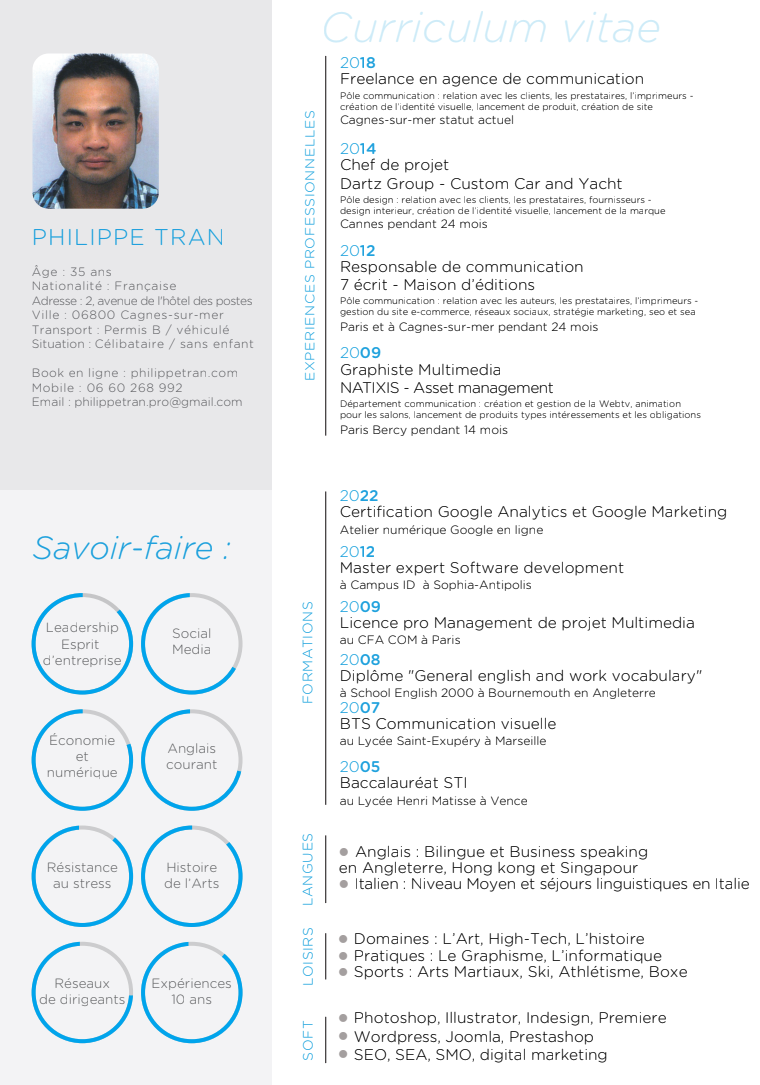 ACCESSIBILITEEn application de l’article 47 de la loi nº 2005-102 du 11 février 2005 et du décret n° 2019-768 du 24 juillet 2019 ce document présente la politique de Nextnet Formation en matière d’accessibilité numérique.RESPONSABLE ACCESSIBILITE NUMERIQUEPour veiller continuellement à l’accessibilité des contenus numériques, Nextnet Formation a nommé un responsable de l’accessibilité numérique.Celui-ci a pour missions :De veiller à la mise en place de processus pour l'accessibilité des contenus numériques ;De rendre compte au responsable de la formation des contenus et des services numériques, ainsi que de tout besoin d'amélioration ;De s'assurer que la sensibilisation aux exigences de l'accessibilité est encouragée dans l’établissement ;D’être l'interlocuteur premier sur tous les sujets d'accessibilité numérique.ACTION DE FORMATION ET DE SENSIBILISATIONPour répondre au besoin de sensibilisation et de formation des membres de Nextnet Formation, un plan de formation sera déroulé sur les trois prochaines années. Ces formations seront réalisées selon la méthode la plus appropriée pour répondre aux spécificités de la formation, soit par des dispositifs à distance synchrones ou asynchrones, soit par des dispositifs en présentiel.GUIDE DES BONNES PRATIQUESPour que la prise en compte de l’accessibilité dans la fabrication des contenus et la mise en place des services numériques deviennent des éléments de la qualité, chaque pôle intègrera les bonnes pratiques de l’accessibilité adaptées à ses contenus et outils. Cette adaptation sera issue des expériences faites lors de nos formations.CONDITIONS GENERALES DE VENTEModalités de règlementLe paiement sera dû en totalité à réception d'une facture émise par l'organisme de formation à destination du bénéficiaire.Non réalisation de la prestation de formationEn application de l’article L6354-1 du Code du travail, il est convenu entre les signataires de la présente convention, que faute de résiliation totale ou partielle de la prestation de formation, l’organisme prestataire doit rembourser au cocontractant les sommes indûment perçues de ce fait.Obligations et force majeureDans le cadre de ses prestations de formation, « Nextnet Formation » est tenue à une obligation de moyen et non de résultat vis‐à‐vis de ses Clients ou de ses Stagiaires. « Nextnet Formation » ne pourra être tenue responsable à l’égard de ses Clients ou de ses Stagiaires en cas d’inexécution de ses obligations résultant d’un événement fortuit ou de force majeure. Sont ici considérés comme cas fortuit ou de force majeure, outre ceux habituellement reconnus par la jurisprudence : la maladie ou l’accident d’un intervenant ou d’un responsable pédagogique, les grèves ou conflits sociaux externes à « Nextnet Formation », les désastres naturels, les incendies, l’interruption des télécommunications, de l’approvisionnement en énergie, ou des transports de tout type, ou toute autre circonstance échappant au contrôle raisonnable de « Nextnet Formation ». Devis et attestationPour chaque action de formation, un devis est adressé en deux exemplaires par « Nextnet Formation » au Client. Un exemplaire dûment renseigné, daté, tamponné, signé et revêtu de la mention « Bon pour accord » doivent être retourné à « Nextnet Formation » par e-mail. Le cas échéant une convention particulière peut être établie entre « Nextnet Formation », l’OPCO ou le Client. À l’issue de la formation, « Nextnet Formation » remet une attestation de formation au Stagiaire. Dans le cas d’une prise en charge partielle ou totale par un OPCO, « Nextnet Formation » lui fait parvenir un exemplaire de la feuille d’émargement accompagné de la facture. Une attestation d’assiduité pour chaque Stagiaire peut être fournie au Client, à sa demande. 	Droit de rétractationIl faut considérer qu’il existe deux délais de rétractation distincts : • un délai de rétractation de 10 jours (article L6353-5 du Code du travail) pour les contrats n’étant ni conclus « à distance » ni conclus « hors établissement » ;
• un délai de rétractation de 14 jours (article L121-16 du Code de la consommation) pour les contrats conclus « à distance » et les contrats conclus « hors établissement »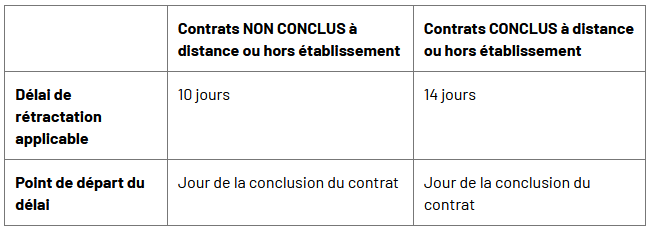 Dédommagement, réparation ou déditEn cas de renoncement par le bénéficiaire avant le début du programme de formationDans un délai compris entre 2 semaines et 1 semaine avant le début de la formation : 50% du coût de la formation est dû.
 	Dans un délai compris entre 1 semaine et 48 heures avant le début de la formation : 75 % du coût de la formation est dû.
 	Dans un délai inférieur à 48 heures avant le début de la formation : 100 % du coût de la formation est dû.Le coût ne pourra faire l’objet d’une demande de remboursement ou de prise en charge par l'OPCO.Propriété́ intellectuelle et copyright					L’ensemble des fiches de présentation, contenus et supports pédagogiques quelle qu’en soit la forme (papier, électronique, numérique, orale...) utilisés par « Nextnet Formation » pour assurer les formations ou remis aux Stagiaires constituent des œuvres originales et à̀ ce titre sont protégées par la propriété intellectuelle et le copyright. À ce titre, le Client et le Stagiaire s’interdisent d’utiliser, transmettre, reproduire, exploiter ou transformer tout ou partie de ces documents, sans un accord exprès de « Nextnet Formation ». Cette interdiction porte, en particulier, sur toute utilisation faite par le Client et le Stagiaire en vue de l’organisation ou l’animation de formations.  Descriptif et programme des formationsLes contenus des programmes, tels qu’ils figurent sur les fiches de présentation des formations sont fournis à titre indicatif. L’intervenant ou le responsable pédagogique se réservent le droit de les modifier en fonction de l’actualité, du niveau des participants ou de la dynamique du groupe. Confidentialité et communication« Nextnet Formation », le Client et le Stagiaire s’engagent à garder confidentiels les documents et les informations auxquels ils pourraient avoir accès au cours de la prestation de formation ou à l’occasion des échanges intervenus antérieurement à l’inscription, notamment l’ensemble des éléments figurant dans la proposition transmise par « Nextnet Formation » au Client. « Nextnet Formation » s’engage à ne pas communiquer à des tiers autres que les partenaires avec lesquels sont organisées les formations et aux OPCO, les informations transmises par le Client y compris les informations concernant les Stagiaires. Cependant, le Client accepte d’être cité par « Nextnet Formation » comme client de ses formations. À cet effet, le Client autorise « Nextnet Formation » à mentionner son nom, son logo ainsi qu’une description objective de la nature des prestations dans ses listes de références et propositions à l’attention de ses prospects et de sa clientèle, entretiens avec des tiers, rapports d’activité, site internet, ainsi qu’en cas de dispositions légales, réglementaires ou comptables l’exigeant.Protection et accès aux informations à caractère personnel	Le Client s’engage à informer chaque Stagiaire que :‐ des données à caractère personnel le concernant sont collectées et traitées aux fins de suivi de la validation de la formation et d’amélioration de l’offre de « Nextnet Formation » ‐ conformément à la loi n° 78‐17 du 6 janvier 1978, le Stagiaire dispose d’un droit d’accès, de modification, de rectification des données à caractère personnel le concernant. Le Stagiaire pourra exercer ce droit en écrivant à : « Nextnet Formation » ou par voie électronique à : « Nextnet Formation ». En particulier, « Nextnet Formation » conservera les données liées au parcours et à l’évaluation des acquis du Stagiaire, pour une période n’excédant pas la durée nécessaire à l’appréciation de la formation. Enfin, « Nextnet Formation » s’engage à effacer à l’issue des exercices toute image qui y aurait été prise par tout moyen vidéo lors de travaux pratiques ou de simulations. LitigesSi une contestation ou un différend ne peuvent pas être réglés à l’amiable, le Tribunal de ANTIBES sera seul compétent pour régler le litige.[promotions]promotionsTaux de satisfaction :[en%]Nombre de stagiaireTaux de réussite